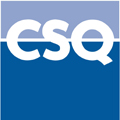 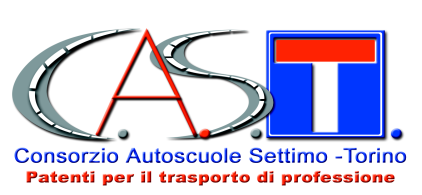 UNI EN ISO9001 : 2008CONSORZIO C.A.S.T.  Strada della Cebrosa 86 								10156 TORINO TEL 011 2741722  FAX 011 2241327consorziocast@legal.email.it  (PEC)      consorziocast@email.it CORSO PER L’ AGGIORNAMENTO DELL’ ABILITAZIONE DI INSEGNANTE E ISTRUTTORE DI AUTOSCUOLA - AI SENSI DELL’ART 09 DEL  - DECRETO 26 gennaio 2011, n 17  G.U. n 57 del 10 marzo 2011.-CALENDARIO CORSO AGGIORNAMENTO INSEGNANTI / ISTRUTTORIDI SABATO 25 MAGGIO 2024SAB  25 MAGGIO  2024 				(4 h di 8h)		           dalle 08.00 alle 12.00								                                 PAUSA H. 12.00-13.00SAB  25  MAGGIO  2024 				 (4 h di 8h)		           dalle 13.00 alle 17.00								IL RESPONSABILE DEL CORSO										MODAFFERI DEMETRIO